Publicado en Ciudad de México  el 01/10/2020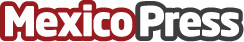 INIF beneficia en épocas de pandemia a la Pymes por especialistas De la Paz, Costemalle-DFKAnte los últimos acontecimientos de crisis económica mundial por COVID-19 las empresas pasan momentos críticos y cruciales. Más del 80% de las PYMES se vieron afectadas por la pandemia a causa de COVID-19Datos de contacto:Alejandra PérezMejor gestión más negocio 5519594802Nota de prensa publicada en: https://www.mexicopress.com.mx/inif-beneficia-en-epocas-de-pandemia-a-la Categorías: Franquicias Finanzas Marketing Emprendedores Recursos humanos http://www.mexicopress.com.mx